             ПАМЯТКА ДЛЯ РОДИТЕЛЕЙ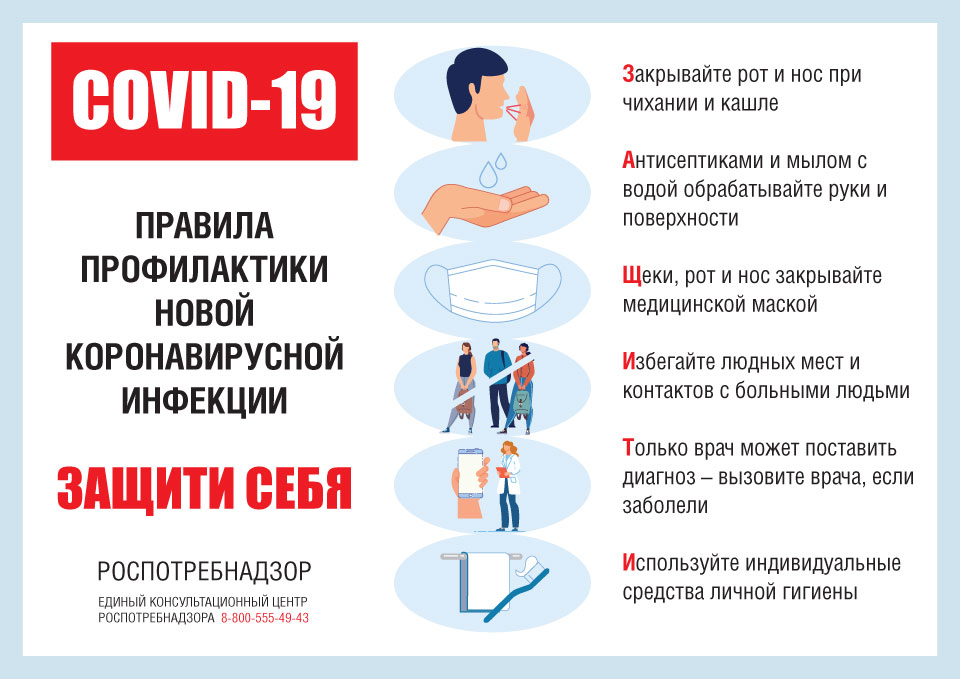 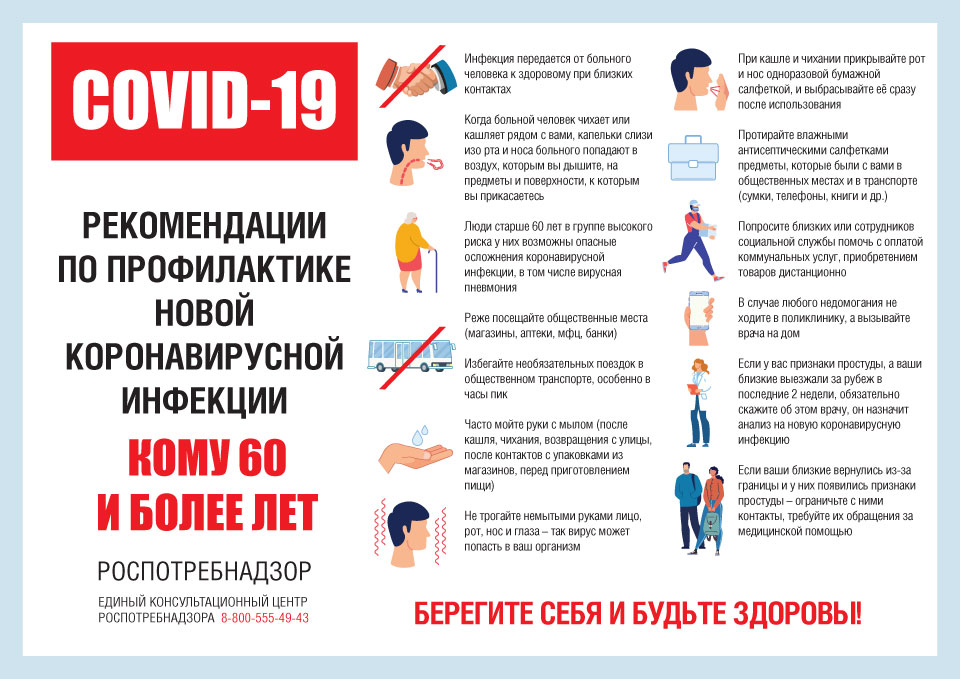 